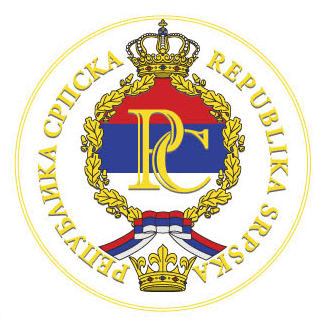 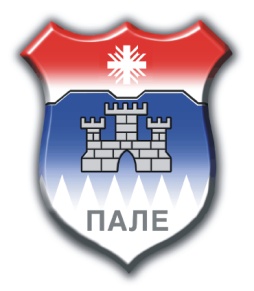 E-mail: opstinapale@pale.rs.ba      телефон: 057/ 223-459     факс: 057/223-061            www pale rs.baБрој, 02-81-2-82/21Датум, 08.04.2021. годинеНа основу члана 22. Закона о заштити и спасавању у ванредним ситуацијама („Службени гласник Републике Српске“ број 121/12 и 46/17), члана 43. Закона о заштити становништва од заразних болести („Службени гласник Републике Српске“ број 90/17), члана 59. и 82. Закона о локалној самоуправи („Службени гласник Републике Српске“ број 97/16 и 36/19) и Закључка републичког штаба за ванредне ситуације о обавезном спровођењу мјера за реаговање на појаву болести изазване новим вирусом корона (COVID-19) у Републици Српској број  79-1/21 од 06.04.2021. године, командант општинског штаба за ванредне ситуације, доноси:НАРЕДБУ о спровођењу мјера за реаговање на појаву болести изазване новим вирусом корона (COVID-19) на подручју општине ПалеУ циљу спречавања ширења  вируса корона SARS-CoV-2 и COVID-19 болести на територији општине Пале и заштите и спасавања становништва од 08.04.2021. до 15.04.2021. година забрањују се:сва јавна окупљања у групама већим од 30 лица, сва приватна окупљања у групама већим од 10 лица (свадбе, крштења, рођендани, прославе и други породични скупови сличне природе),организација и извођење музике уживо у угоститељским објектима за смјештај, исхрану и пиће, на отвореном и у затвореном простору,рад „wellness“ и спа центрима,рад базенима, осим за обављање тренажног процеса од стране професионалних спортиста и професионалних спортских организација,рад скијалиштима и скијашким центрима,активности унутар установа културе које подразумјевају истовремено присуство више лица у истом простору (позоришта, биоскопи, музеји, галерије).У периоду од 08.04. до 15.04.2021. године ограничава се радно вријеме угоститељским објектима за исхрану и пиће укључујући објекте који послују самостално или у оквиру других објеката у којима се обавља привредна дјелатност (бензинске пумпне станице и др.) од 06:00 до 22:00 часова, уз строго поштовање упутстава ЈЗУ "Институт за јавно здравство Републике Српске".Организација рада угоститељских објеката у затвореном простору и на отвореном (баште):На улазу, на пултовима за плаћање услуга, у радном простору, у предулазу или на излазу из тоалета нужно је на располагање ставити дозаторе са дезинфекционим средством (на бази алкохола у концентрацији не мањој од 70%) и упутство за правилну дезинфекцију руку,Сједећа мјеста у простору објекта и отвореном простору (љетна башта, тераса, врт) распоредити тако да је омогућена физичка удаљеност од 2 m између особа које сједе за различитим столовима,За једним столом дозвољено је да сједе највише четири особе (размак између особа које сједе за једним столом не мањи од 1м),У изузетним случајевима, максимално 6 особа може сједити за два спојена стола уз размакне мањи од 1m између особа које сједе за овим столовима,За сваки сто (за којем максимално могу сједити четири особе) се мора обезбиједити најмање 10 m2 простора,Забрањено је да се гости задржавају за шанком,Максималан број гостију по етажи угоститељског објекта се ограничава на 30,Након сваког госта треба дезинфиковати столове које су користили гости,Oд 05.04.2021. године обуставља се васпитно-образовни рад у просторијама основних школа за ученике од шестог до деветог разреда, као и за ученике средњих школа и студенте универзитета и установа за образовање одраслих на територији општине Пале уз обавезно организовање наставе на даљину коришћењем средстава електронске комуникације.Инструкције о начину одржавања наставе на даљину из тачке 3. ове Наредбе доносе ресорна министарства.У периоду од 08.04.2021. године, школе страних језика  и удружења грађана која пружају нефорналне обуке за дјецу и ученика (осим за дјецу и ученике узраста до 5. разреда основне школе), као и ауто школе дужне су да наставу и активности које захтјевају рад са више људи у групи (предавања, обуке прве помоћи и сл.) опганизују на даљину коришћењем средстава електронске комуникације.У периоду од 08.04.2021. године, школе страних језика  и удружења грађана која пружају нефорналне обуке за дјецу и ученике узраста до 5. разреда основне школе, дужни су да обуку организују у просторијама за обуку у одвојеним групама до 10 ученика поштујући сва упутства ЈЗУ „Институт за јавно здравство Републике Српске“.Обавезују се грађани да у затвореном простору носе заштитну маску (прекривена уста, нос и брада) и придржавају се заштитне мјере физичког растојања од два метра како у затвореном тако и на отвореном простору те да се придржавају упутстава ЈЗУ „Института за јавно здравство Републике Српске“ за боравак у затвореном простору у зависности од дјелатности која се обавља.Изузетно од тачке 8., обавезе ношења заштитне маске су изузета:дјеца млађа од 7 година живота,лица са са инвалидитетом и дјеца са сметњама у развоју,лица која обављају физичку и спортску активност у оквиру спортских објекатаПрепоручује се грађанима да на отвореном простору користе заштитне маске уколико није могуће одржавати физичко растојање од два метра, а у складу са упуствима ЈЗУ „Института за јавно здравство Републике Српске“ за коришћење заштитне маске на отвореном простору.Обавезују се тржнице, трговачки центри, робне куће као и остали продајни објекти да одреде једно или више лица за спровођење епидемиолошких мјера у заједничким просторима објекта (главни улаз, пролази, ходници) у складу са тачком 6. ове Наредбе са посебном пажњом на ограничење броја лица у објекту у зависности од површине укупног простора објекта.Обавезују се правна лица, предузетници и физичка лица који у директном контакту пружају услуге грађанима да:услуге пружају заштићени маском,обавезно спроводе мјере дезинфекције,обезбиједе маску грађанима који користе њихове услуге, а немају их,придржавају се упутства ЈЗУ „Института за јавно здравство Републике Српске“ за организовање рада у зависности од дјелатности коју обављају,одреде једно или више лица за спровођење епидемиолошких мјера унутар продајног објекта,  уз могућност ускраћивања пружања услуге у случају непридржавања мјера.Од 08.04.2021. до 15.04.2021.  године забрањује се продаја алкохолних пића свим привредним субјектима на територији општине Пале у периоду од 22:00 до 06:00 часова.Од 08.04.2021. до 15.04.2021. године, у периоду од 22:00 до 06:00 часова, драгстори могу радити искључиво путем шалтерске продаје.Од 08.04.2021. до 15.04.2021.године забрањује се организовање рекреативне  активности, тренажни процеси и такмичарске активности спортских организација и спортиста свих узраста, осим професионалних спортских активности укључујући и тренажни процес истих, али без присуства публике, родитеља и других лица која нису акредитована од стране организатора. Од 08.04.2021. до 15.04.2021. године у аутобусима у којима се обавља превоз лица у друмском саобраћају број лица која се превозе не може бити већи од броја регистрованих мјеста за сједење.Субјекти који обављају регистровану дјелатност дужни су да услове за обављање дјелатности прилагоде мјерама прописаним од стране ЈЗУ "Институт за јавно здравство Републике Српске"  за спречавање појаве и ширења COVID-19 болести  на радном мјесту. Субјекти који пружају услуге грађанима дужни су:1) организовати свој рад уз примјену прописаних епидемиолошких мјера од стране    ЈЗУ "Институт за јавно здравство Републике Српске" са посебном пажњом на ограничење броја лица у објекту у зависности од површине простора и уз обавезно поштовање прописаног физичког растојања,2) на улазу у објекат поставити обавјештење о укупном броју лица која могу боравити у објекту у односу на његову површину. Субјекти који обављају регистровану дјелатност могу самостално обављати дезинфекцију пословних простора у складу са Упутством ЈЗУ "Институт за јавно здравство Републике Српске". Органи јединице локалне самоуправе и остали субјекти који врше јавна овлаштења дужни су организовати свој рад са грађанима на сљедећи начин:на улазу у све службене просторије ограничити број лица које истовремено могу да уђу и бораве у просторијама органа, одржавати растојање у затвореним просторима од најмање два метра, уз благовремено предузимање мјера дезинфекције и појачане хигијене,омогућити рад шалтер сале и матичне службе у јединицама локалне самоуправе, уз обезбјеђење физичке провидне баријере на радном мјесту која пружа довољну заштити запосленом и кориснику.Правни субјекти, републички органи управе, органи јединица локалне самоуправе, сва јавна предезећа и установе чији је оснивач општина Пале, васпитно-образовне установе на територији општине Пале као и остали субјекти који врше јавна овлашћења, требају организовати рад од куће за раднике за послове за које је то могуће.Надзор над спровођењем ове Наредбе спроводи Министарство унутрашњих послова, Републичка управа за инспекцијске послове путем надлежних инспектора и инспектора у саставу јединица локалне самоуправе и Комунална полиција општине Пале.Непоштовање мјера забране из ове Наредбе санкционисаће се у складу са Законом о јавном реду и миру („Службени гласник Републике Српске“ број 11/15 и 58/19) и Законом о заштити становништва од заразних болести („Службени гласник Републике Српске“ број: 90/17, 42/20 и 98/20).Овом наредбом ставља се ван снаге Наредба о спровођењу мјера за реаговање на појаву болести изазване новим вирусом корона (COVID-19) на подручју општине Пале број 02-81-2-80/21 од 05.04.2021. године.Ова наредба ступа на снагу даном доношења.                                                                                                         КОМАНДАНТ  ШТАБА: _______________________Бошко Југовић                                                                                                 